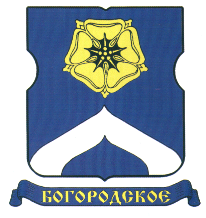 СОВЕТ ДЕПУТАТОВМУНИЦИПАЛЬНОГО ОКРУГА БОГОРОДСКОЕРЕШЕНИЕ19.10.2017  г. № 02/11Об утверждении положения о   правовой комиссии Совета депутатов муниципального округа Богородское         Руководствуясь п. 9 ст. 5 Устава муниципального округа  Богородское и ст. 9 гл. 4 Регламента Совета депутатов муниципального округа Богородское,  Совет депутатов муниципального округа Богородское решил:1. Утвердить Положение о правовой комиссии депутатов Совета депутатов муниципального округа Богородское (приложение 1).2. Опубликовать настоящее решение в бюллетене «Московский муниципальный вестник» и разместить на официальном сайте муниципального округа Богородское www.bogorodskoe-mo.ru.3.  Контроль за выполнением настоящего решения возложить на главу муниципального округа Богородское в городе Москве Воловика К.ЕГлава муниципального округа  				                           К.Е. ВоловикПриложение 1к решению Совета депутатов муниципального округа Богородскоеот 19 октября 2017г. №02/11ПОЛОЖЕНИЕО ПРАВОВОЙ КОМИССИИ ДЕПУТАТОВ СОВЕТА ДЕПУТАТОВ МУНИЦИПАЛЬНОГО ОКРУГА БОГОРОДСКОЕ 1. Общие положения1.1. Правовая комиссия депутатов Совета депутатов  муниципального округа Богородское (далее – Комиссия) является постоянно действующим рабочим органом Совета  депутатов муниципального округа Богородское (далее – Совет депутатов) и образуется на срок полномочий Совета депутатов.1.2. Комиссия     руководствуется    в    своей     деятельности       Конституцией Российской Федерации, законами Российской Федерации, Уставом и иными законами города Москвы, Уставом муниципального округа Богородское, Регламентом Совета депутатов, решениями органов местного самоуправления муниципального округа Богородское.1.3. В рамках целей, определенных настоящим Положением, Комиссия обладает организационной и функциональной независимостью и осуществляет свою деятельность самостоятельно. Комиссия подотчетна Совету депутатов.1.4. Деятельность Комиссии основывается на принципах законности, объективности, эффективности, независимости и гласности.2. Формирование и состав Комиссии2.1. Формирование Комиссии, утверждение ее персонального состава, внесение изменений в него, а также упразднение Комиссии осуществляется решениями Совета депутатов, принимаемыми в порядке, установленном Регламентом Совета депутатов в соответствии с настоящим Положением. 2.2. Члены Комиссии избираются Советом депутатов  из состава Совета депутатов  большинством голосов от установленной численности депутатов. Общее число членов Комиссии устанавливается решением Совета депутатов  и не может быть менее трех человек.2.3. Председатель Комиссии избирается Советом депутатов из состава Совета депутатов большинством голосов от установленной численности депутатов Совета депутатов, по представлению не менее трех депутатов Совета депутатов.3. Полномочия Председателя и членов Комиссии 3.1. Председатель Комиссии: - осуществляет руководство деятельностью Комиссии и организует ее работу, в том числе формирует повестку дня заседания Комиссии и список приглашенных для участия в заседаниях лиц, ведет заседания Комиссии;- распределяет обязанности между членами Комиссии;- созывает внеочередное заседание Комиссии;- представляет Комиссию в органах государственной власти и органах местного самоуправления; - представляет Совету депутатов ежегодные отчеты о работе Комиссии; - обладает правом подписи заключений Комиссии.3.2. Члены Комиссии имеют право:- выносить вопросы и предложения на рассмотрение Комиссии, участвовать в подготовке, обсуждении и принятии по ним решений, а также в организации их реализации и контроле за их выполнением;- по поручению Комиссии выступать от имени Комиссии на заседаниях Совета депутатов и его структурных подразделений с докладами по вопросам, относящимся к ведению Комиссии;- представлять Совету депутатов свое особое мнение в случаях несогласия с принятым Комиссией решением;- принимать участие в работе других комиссий и рабочих групп Совета депутатов;- сложить свои полномочия члена Комиссии на основании личного заявления на имя Главы муниципального округа Богородское.4. Организация деятельности Комиссии4.1. Организационное    обеспечение    деятельности    Комиссии осуществляет аппарат Совета депутатов муниципального округа Богородское (далее – аппарат). Главой муниципального округа Богородское из числа муниципальных служащих аппарата по согласованию с Председателем Комиссии назначается ответственный секретарь Комиссии (далее – Секретарь).4.2. Секретарь исполняет следующее обязанности:- обеспечивает делопроизводство Комиссии;- готовит материалы к заседанию Комиссии;- уведомляет о месте и времени очередного заседания Комиссии не менее чем за двое суток Председателя и членов Комиссии, а также заблаговременно информирует об этом других депутатов Совета депутатов и иных участников заседания;- обеспечивает регистрацию участников заседания Комиссии;- ведет протоколы заседаний Комиссии.4.3. Заседания Комиссии проводятся в помещении, предоставленном аппаратом.5. Полномочия Комиссии     Комиссией осуществляется инициативная разработка проектов решений Совета депутатов, анализ и подготовка заключений о внесении в Совет депутатов документов и контроль исполнения принятых решений Советом депутатов:5.1. По принятию Устава муниципального округа Богородское  и внесению в него изменений.5.2. По определению:- порядка внесения изменений в Устав  муниципального округа Богородское в городе Москве;- полномочий собрания (конференции) граждан, проживающих на территории  муниципального округа Богородское. 5.3. По принятию правовых актов по вопросам местного значения.           5.4. По   контролю   за   исполнением   органами   местного самоуправления и должностными лицами местного самоуправления полномочий по решению вопросов местного значения.5.5. По осуществлению права законодательной инициативы в Московской городской Думе, в порядке, установленном законом города Москвы.5.6.  По принятию решения о проведении местного референдума.5.7. По принятию решения об участии муниципального округа  в организациях межмуниципального сотрудничества.5.8. По внесению в уполномоченные органы исполнительной власти города Москвы предложений по повышению эффективности охраны общественного порядка на территории муниципального округа Богородское.5.9. По образованию комиссий Совета депутатов.5.10. По установлению порядка регистрации уставов территориального общественного самоуправления, регистрации уставов территориального общественного самоуправления.5.11. По установлению официальных символов муниципального округа Богородское и утверждение порядка их использования.5.12. По   рассмотрению     жалоб   потребителей,   консультирование    их    по вопросам защиты прав потребителей.5.13. По принятию решений:- о самороспуске Совета депутатов в порядке, предусмотренном Уставом  муниципального округа Богородское;- о порядке и сроках утверждения численного состава инициативной группы граждан, имеющих право присутствовать на открытых заседаниях Совета депутатов при рассмотрении проектов правовых актов, внесенных на рассмотрение гражданами;  - о порядке назначения и проведения собрания (конференции) граждан, проживающих на территории муниципального округа Богородское;- о порядке и сроках официального опубликования (обнародования) итогов собрания (конференции) граждан;- о порядке назначения и проведения опроса граждан, проживающих на территории муниципального округа Богородское;- о порядке организации и проведении публичных слушаний.5.14. По утверждению порядка участия граждан в обсуждении проекта муниципального правового акта о внесении изменений в Устав  муниципального округа  Богородское.5.15. По установлению порядка:- предоставления муниципальному служащему гарантий, установленных федеральным законодательством и законами города Москвы;- официального опубликования (обнародования) итогов голосования по отзыву депутата Совета депутатов и  сроков опубликования. 5.16. По утверждению Регламента Совета депутатов.          5.17. По организации деятельности управы района Богородское города Москвы (далее - управа района) и городских организаций:- ежегодное заслушивание отчета главы управы района Богородское о результатах деятельности управы района;- выражение недоверия главе управы района Богородское;                      5.18. По переводу  жилого помещения в нежилое и согласованию проекта решения уполномоченного органа исполнительной власти города Москвы о переводе жилого помещения в нежилое в многоквартирном жилом доме.6. Порядок проведения заседаний Комиссии6.1. Заседание Комиссии правомочно, если на нем присутствует более половины от общего числа ее членов.6.2. Заседания Комиссии проводятся открыто. Большинством голосов от общего числа членов Комиссии может быть принято решение о проведении закрытого заседания Комиссии.6.3. Заседание Комиссии проводит Председатель Комиссии. В случае отсутствия Председателя Комиссии его функции осуществляет один из членов Комиссии по решению большинства присутствующих на заседании членов Комиссии. 6.4. Заседания Комиссии проводятся по мере необходимости, но не реже одного раза в квартал.6.5. Члены  Комиссии  обязаны  присутствовать  на  заседаниях Комиссии. О невозможности присутствовать на заседании Комиссии по уважительной причине члены Комиссии заблаговременно информируют Председателя Комиссии.6.6. В заседании Комиссии могут принимать участие с правом совещательного голоса Глава муниципального округа Богородское и депутаты Совета депутатов, не входящие в ее состав, депутат Московской городской Думы, избранный от данной территории, глава управы района Богородское.6.7. На заседание Комиссии могут быть приглашены эксперты, а также представители государственных органов.6.8. Решения Комиссии принимаются большинством голосов от общего числа членов Комиссии, присутствующих на заседании и оформляются протоколом.6.9. Протокол оформляется в течение 3 дней со дня проведения заседания Комиссии, подписывается председательствующим на заседании Комиссии и Секретарем. Оригиналы протоколов хранятся в аппарате. Копии протоколов направляются всем членам Комиссии и участникам заседания.  Депутаты Совета депутатов вправе знакомиться с протоколами заседаний Комиссии.7. Обеспечение доступа к информации о деятельности Комиссии7.1. Комиссия ежегодно подготавливает отчет о своей деятельности, который направляется на рассмотрение в Совет депутатов. После рассмотрения отчета о деятельности Комиссии Советом депутатов,  указанный отчет размещается в информационно-телекоммуникационной сети Интернет в соответствии с законодательством об обеспечении доступа к информации о деятельности государственных органов и органов местного самоуправления.8. Планирование работы Комиссии8.1. Комиссия осуществляет свою деятельность на основе планов, которые разрабатываются и утверждаются ею самостоятельно.8.2. Обязательному включению в планы работы Комиссии подлежат запросы Главы муниципального округа Богородское и решения Совета депутатов. 